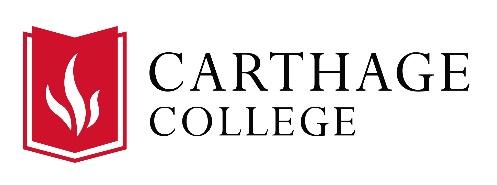 	Institutional Review Board 	Unanticipated Risk/Adverse Event Form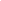 Date of original approval:      Type of Review (as determined by IRB):   ☐ Exempt     ☐ Exempt, Limited Review       ☐ Expedited       ☐ Full ReviewUnanticipated Risk/Adverse Event ReportPlease describe fully and completely the unanticipated risk or adverse event.  Be as specific as possible.Click here to enter text.Describe the course of action taken, to date.Click here to enter text.Describe the proposed course of action, to follow.Click here to enter text.How many participants have participated thus far, and of these, how many have experienced a similar risk/event?Click here to enter text.RESPONSIBILITIES OF THE PRINCIPAL INVESTIGATOR:Please check to acknowledge acceptance of the following policies:☐ As one engaged in investigation utilizing human participants, I acknowledge the rights and welfare of the human participants involved and agree to protect them.☐ As PI, I/we certify that this report is accurate and complete.Date Title of Research ProjectTitle of Research ProjectTitle of Research ProjectTitle of Research ProjectProject IRBNet IDProject IRBNet IDProject IRBNet IDProject IRBNet IDProject IRBNet IDPrincipal Investigator/Project DirectorPrincipal Investigator/Project DirectorDepartmentPhone EmailCo-Investigator/Student InvestigatorCo-Investigator/Student InvestigatorDepartmentPhone EmailCo-Investigator/Student InvestigatorCo-Investigator/Student InvestigatorDepartmentPhone EmailGrant affiliation (if none, put “NA”)Grant affiliation (if none, put “NA”)Grant affiliation (if none, put “NA”)Other organizations and/or agencies, if any involved in the studyOther organizations and/or agencies, if any involved in the studyOther organizations and/or agencies, if any involved in the studyName of ContactDepartment/PositionEmail